24.06.2020 r. zabawy i ćwiczenia • Rozmowa na temat: Dawno temu w Olimpii. Zapoznanie dzieci z czasem i miejscem narodzin idei olimpijskiej, z dyscyplinami sportu uprawianymi przez starożytnych Greków oraz dyscyplinami sportowymi rozgrywanymi obecnie na olimpiadach.Album, napis MKOl.N. przybliża dzieciom ideę organizowania igrzysk. Podczas przeglądania albumu tematycznego wskazuje dzieciom dyscypliny sportowe uprawiane w starożytnej Grecji. Przypominamy te dyscypliny, które uprawia się obecnie. Dzieci opisują obrazki. Swobodniewypowiadają się na ich temat. Porównują dyscypliny uprawiane dawniej z tymi uprawianymi obecnie.Następnie informujemy dzieci, że zasadniczo nie zmienił się czas organizowania olimpiady (zwykle co 4 lata). Prezentuje skrót MKOl i wyjaśnia dzieciom działanie  Międzynarodowego Komitetu Olimpijskiego.• Ćwiczenia słownikowe Przedmiot, sportowiec, dyscyplina. Tworzenie rodziny wyrazów.Dzieci losują obrazki. Nazywają przedmioty przedstawione na obrazkach  i tworzą od ich nazw nazwy sportowców, a następnie nazwy dyscyplin sportowych, np.:rower – kolarz – kolarstwo,wiosło – wioślarz – wioślarstwo,narty – narciarz – narciarstwo,piłka – piłkarz – piłka nożna,• Zabawa ruchowa z elementem rzutu – Celuj piłką, z wykorzystaniem papierowych kul.Kosz, arkusz gazety.Dzieci formują z gazety kule. Swobodnie spacerują, podrzucają kule i chwytają. Na sygnał rzucają kulami w wyznaczony cel, po czym zbierają kule i zabawa się powtarza. Na koniec dzieci celują do kosza.• Odgadnij nazwy dyscyplin sportowych: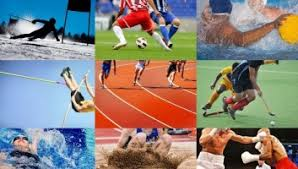 •A teraz jeszcze trochę języka angielskiego… Spróbujcie połączyć polskie nazwy dyscyplin sportowych z ich odpowiednikami w jęz. angielskim. Powodzenia.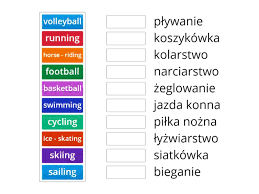 Życzę dobrej zabawy 😊 pozdrawiam K.B.